Noteguide for Snell's Law (Videos 12K)   			Name					Hitting Straight on:						Hitting at an angle: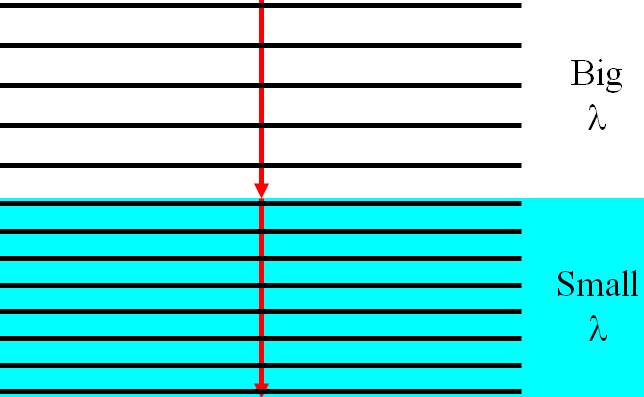 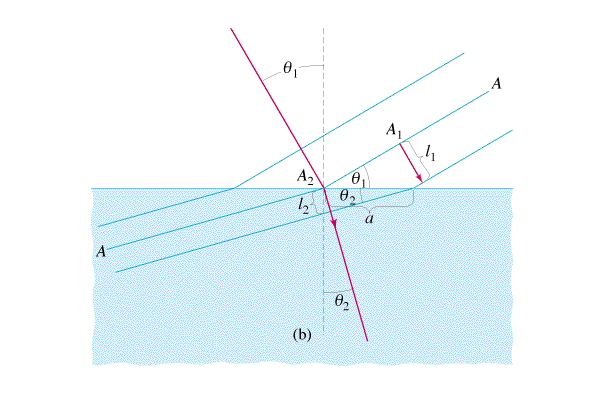 The data packet:					Derivation: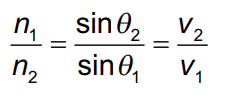 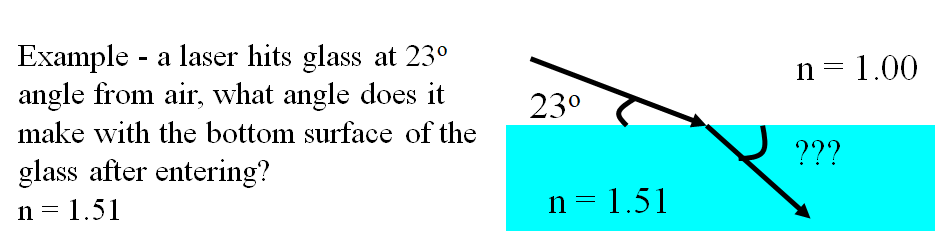 Whiteboards:1. A beam of light makes an angle of 25o with the perpendicular on the air side of a liquid, and 17o below the liquid.  What is the substance’s index of refraction? (1.45)2. A ray of light has an incident angle of 12o with the underside of an air-water interface, what is the refracted angle in the air?  (n = 1.33 for water, 1.00 for air) (16o)